Экспериментальные площадки Учреждения РАО «Институт информатизации образования», на базе которых проводится экспериментальная работа в рамках Тематического плана фундаментальных и прикладных исследований РАО на 2011 год1. Учреждение РАО «Институт информатизации образования» (ИИО РАО)2. Муниципальное образовательное учреждение «Софринская средняя общеобразовательная школа №2 Пушкинского муниципального района Московской области», Московская область, Пушкинский район, поселок Софрино, ул. Школьная, д. 33. № договора 04/11-О; срок действия с 10.01.2011 г. по 31.12.2011 г.4. Директор Никонова Наталья Васильевна, тел.: (253)1-32-44, e-mail: sofrino@pues.ru,тел/факс: (253)1-32-445. Экспериментальная площадка ИИО РАО6. Комплексное использование электронных средств учебного назначения в процессе обучения математике (цель ОЭР - определить эффективность методических рекомендаций к комплексному использованию электронных средств учебного назначения в процессе обучения математике (на примере 8-11 классов))7. Мартиросян Лора Пастеровна, зам. директора ИИО РАО, д.п.н., тел. 246-30-82, e-mail: iio_rao@mail.ru, Никонова Наталья Васильевна, учитель математики МОУ «Софринская средняя общеобразовательная школа №2 Пушкинского муниципального района Московской области», тел. (253)1-32-44, e-mail: sofrino@pues.ru8. 2 экспериментатора, из них 1 – сотрудник ИИО РАО9. Методические рекомендации к комплексному использованию электронных средств учебного назначения в процессе обучения математике (на примере 8-11 классов)10. Семинары, консультации для учителей математики МОУ «Софринская средняя общеобразовательная школа № 2 Пушкинского муниципального района Московской области»1. Учреждение РАО «Институт информатизации образования» (ИИО РАО)2. Частное образовательное учреждение высшего профессионального образования «Академия социального образования».  Казань, ул. Исаева, 123. № договора 09/10-О; срок действия с 08.09.2010 г. по 31.12.2012 г. 4. Ректор Мухаметзянов Искандар Шамилевич, тел.: (843) 5556176, 555-61-77, e-mail: info@aso-ksui.ru,тел/факс: (253)1-32-445. Экспериментальная база института РАО6. Медико-психологические условия формирования здоровьесберегающей информационно-коммуникационной образовательной среды учебного заведения (цель ОЭР - определить и проверить эффективность модели здоровьесберегающей информационно-коммуникационной образовательной среды учебного заведения)7. Мухаметзянов Искандар Шамилевич, зав.отделом Института информатизации образования, доктор медицинских наук, тел. 89167564685, e-mail: ishm@inbox.ru8. 2 экспериментатора, из них 1 – сотрудник ИИО РАО9. Модель здоровьесберегающей информационно-коммуникационной образовательной среды учебного заведения10. Лекции, семинары, конференции, круглые столы1. Учреждение РАО «Институт информатизации образования» (ИИО РАО)2. МОУ «Ивановская средняя общеобразовательная школа Истринского района Московской области», пос. Агрогородок, Московская область. 3. 4. Директор Ахмадуллина Надежда Николаевна, тел.: 8(496)3141792, e-mail: ivsh@istra.netr.ru, факс: 8(496)3141792.5. Экспериментальная база института РАО6.Организация информационно-учебной деятельности младших школьников в здоровьесберегающих условиях (цель ОЭР - разработать и апробировать методические подходы к организации практических работ, направленных на формирование у младших школьников навыков информационно-учебной деятельности ) 7. Босова Людмила Леонидовна,  гл.н.с. ФГАУ "Федеральный институт развития образования", д.п.н., тел.: 8(495)7305259 доб. 229, e-mail: akulll@mail.ru. 8. 2 экспериментатора, из них 1 – сотрудник ИИО РАО.9. Методические рекомендации по организации практических работ, направленных на формирование у младших школьников навыков информационно-учебной деятельности10. Семинары для учителей информатики1. Учреждение РАО «Институт информатизации образования» (ИИО РАО)2. ГОУ СПО «Московский строительный техникум», г. Москва, ул. Шкулева, д. 13/25 стр.23. № договора 12.1/10-О; срок действия с 08.09.2010 г. по 31.12.2011 г. 4. Директор Довгань Владимир Владимирович, тел.: 8(499)178-56-57,   e-mail: 71@prof.educom.ru,  тел/факс: 8(499)178-56-575. Экспериментальная база института РАО6. Формирование готовности педагога учреждения среднего профессионального образования к деятельности по информационному обеспечению образовательного процесса (цель ОЭР - разработать и проверить программу курса повышения квалификации преподавателей в области информационного обеспечения образовательного процесса по специальным дисциплинам строительного профиля)7. Козлов Олег Александрович, зам. директора ИИО РАО, д.п.н., тел. (499) 246-97-90, e-mail: ole-kozlov@yandex.ru, Лысогорский Владимир Святозарович, к.т.н., с.н.с. ИИО РАО, тел. 8-903-504-71-81, e-mail: lws@mail.ru, Довгань Владимир Владимирович, ГОУ СПО «Московский строительный техникум», e-mail:  71@prof.educom.ru, тел./факс: 8(499)178-56-57.8. 3 экспериментатора, из них 2 – сотрудники ИИО РАО9. Программа курса повышения квалификации преподавателей в области информационного обеспечения образовательного процесса по специальным дисциплинам строительного профиля10. Курсы повышения квалификации преподавателей1. Учреждение РАО «Институт информатизации образования» (ИИО РАО)2. МОУ дополнительного профессионального образования (повышения квалификации) специалистов «Ресурсный центр», г. Тольятти, www.rctntr.tgl.ru3. 4. Директор Осипова Людмила Геннадьевна, тел.: (8482) 22-16-10, e-mail: rcenter@edu.tgl.ru, metod2@edu.tgl.ru5. Экспериментальная база института РАО6. Методическая система подготовки кадров информатизации образования (цель ОЭР - апробировать программу курса «Средства информационных и коммуникационных технологий и компьютерные игровые средства в деятельности дошкольного педагога-психолога»)7. Прозорова Юля Алексеевна, ученый секретарь Учреждения РАО «Институт информатизации образования», к.п.н., тел.: 246-97-90, e-mail: iio_rao@mail.ru 8. 2 экспериментатора, из них 1 – сотрудник ИИО РАО9.Программа курса «Средства информационных и коммуникационных технологий и компьютерные игровые средства в деятельности дошкольного педагога-психолога» для системы повышения квалификации специалистов в области дошкольного воспитания10. Курсы повышения квалификации специалистов в области дошкольного воспитания1. Учреждение РАО «Институт информатизации образования» (ИИО РАО)2. ГОУ ВПО «Российский государственный социальный университет», г. Москва, ул. Вильгельма Пика, 4, стр.13. 4. Ректор Жуков Василий Иванович, тел.: e-mail: info@rgsu.net,тел/факс: (495) 748-67-775. Экспериментальная база института РАО6. Методическая система подготовки кадров информатизации образования (цель ОЭР - разработать и проверить учебный план подготовки магистров физико-математического образования в аспекте изучения дисциплин по использованию информационных и коммуникационных технологий в профессиональной деятельности) 7. Ежова Галина Леонидовна, в.н.с. ИИО РАО, к.п.н., тел. 246-30-82, e-mail: iio_rao@mail.ru, 8. 4 экспериментатора, из них 1 – сотрудник ИИО РАО9.Учебный план подготовки магистров физико-математического образования в аспекте изучения дисциплин по использованию информационных и коммуникационных технологий в профессиональной деятельности10. Лекции, практические занятия со студентами ГОУ ВПО «Российский государственный социальный университет»1. Учреждение РАО «Институт информатизации образования» (ИИО РАО)2.Государственное образовательное учреждение среднего профессионального образования Колледж автоматизации и информационных технологий № 20, . Москва, ул. 1-я Парковая, 123. № договора 1/09; срок действия с 11.01.2009 г. по 31.12.2012 г.4. Директор Поляков Виктор Леонидович, тел.: 163-40-83, e-mail: EN-hope@yandex.ru, тел/факс: 163-40-835. Экспериментальная база института РАО6. Подготовка педагогических кадров среднего профессионального образования в области автоматизации и управления технологическими процессами и производствами на базе информационных и коммуникационных технологий (цель ОЭР - разработать и проверить методические рекомендации по использованию системы видеоконференцсвязи в рамках дистанционного обучения в техническом колледже в аспекте модернизации образовательной среды)7. Надеждин Евгений Николаевич, зав. лабораторией, д.техн.н., 246-30-82, e-mail: iio_rao@mail.ru, Поляков Виктор Леонидович, директор ГОУ СПО Колледж автоматизации и информационных технологий №20, тел. 163-40-83, EN-hope@yandex.ru8. 12 экспериментаторов, из них 3 – сотрудники ИИО РАО 9. Методические рекомендации по использованию системы видеоконференцсвязи в рамках дистанционного обеспечения в аспекте модернизации образовательной среды10. Видеоконференции и семинары для преподавателей1. Учреждение РАО «Институт образования взрослых» (ИОВ РАО)2. Вечерняя школа № . Санкт-Петербург, Бородинская улица, 113. 4. Сунко Нэля Николаевна, тел. (812) 713-55-90, e-mail: school 195@spb.ru, тел/факс: (812) 713-31-905. Экспериментальная база института РАО6. Информационное обеспечение непрерывного образования взрослых (цель ОЭР - разработать технологии информационного обеспечения непрерывного образования различных категорий взрослых)7. Марон Аркадий Евсеевич, зав. лабораторией проектирования адаптивных систем образования взрослых Учреждения РАО «Институт образования взрослых», д.п.н., проф., тел. (812) 314-30, e-mail: sofamaron@rambler.ru, Монахова Л.Ю., проф. Учреждения РАО «Институт образования взрослых», д.п.н., проф., тел. (812) 314-30, e-mail: sofamaron@rambler.ru 8. 7 экспериментаторов, из них 3 – сотрудники ИОВ РАО, 9. Описание систем и технологий информатизации непрерывного образования взрослых. Результаты будут использованы при проектировании индивидуальных образовательных маршрутов в Центрах образования взрослых и системе повышения квалификации10. Семинары, круглые столы, конференции1. Учреждение РАО «Институт образования взрослых» (ИОВ РАО)2. Ленинградский областной институт развития образования, . Санкт-Петербург, Чкаловский пр.,25 а 3. 4. Pектоp Лисицын Сеpгей Александpович, тел. (812)235-16-32, e-mail: loiro@loiro.ru, тел/факс: (812)235-16-325. Экспериментальная база института РАО6. Информационное обеспечение непрерывного образования взрослых (цель ОЭР - разработать технологии информационного обеспечения непрерывного образования различных категорий взрослых)7. Марон Аркадий Евсеевич, зав. лабораторией проектирования адаптивных систем образования взрослых Учреждения РАО «Институт образования взрослых», д.п.н., проф., тел. (812) 314-30, e-mail: sofamaron@rambler.ru, Монахова Л.Ю., проф. Учреждения РАО «Институт образования взрослых», д.п.н., проф., тел. (812) 314-30, e-mail: sofamaron@rambler.ru 8. 18 экспериментаторов, из них 3 – сотрудники ИОВ РАО 9. Описание систем и технологий информатизации непрерывного образования взрослых. Результаты будут использованы при проектировании индивидуальных образовательных маршрутов в Центрах образования взрослых и системе повышения квалификации10. Семинары, круглые столы, конференции1. Учреждение РАО «Институт образования взрослых» (ИОВ РАО)2. ГОУ «Новгородский региональный центр развития образования». . В. Новгород, ул. Ново-Лучанская, 273. 4. Ректоp Иванов Николай Дмитриевич, тел. (816) 7-14-63, e-mail: tkaplunovich@yandex.ru, тел/факс: (816) 7-14-635. Экспериментальная база института РАО6. Информационное обеспечение непрерывного образования взрослых (цель ОЭР - разработать технологии информационного обеспечения непрерывного образования различных категорий взрослых)7. Марон Аркадий Евсеевич, зав. лабораторией проектирования адаптивных систем образования взрослых Учреждения РАО «Институт образования взрослых», д.п.н., проф., тел. (812) 314-30, e-mail: sofamaron@rambler.ru, Монахова Л.Ю., проф. Учреждения РАО «Институт образования взрослых», д.п.н., проф., тел. (812) 314-30, e-mail: sofamaron@rambler.ru 8. 26 экспериментаторов, из них 3 – сотрудники ИОВ РАО 9. Описание систем и технологий информатизации непрерывного образования взрослых. Результаты будут использованы при проектировании индивидуальных образовательных маршрутов в Центрах образования взрослых и системе повышения квалификации10. Семинары, круглые столы, конференции1. Учреждение РАО «Институт информатизации образования» (ИИО РАО)2. Краснодарский кооперативный институт (филиал) Автономной некоммерческой организации высшего профессионального образования Центросоюза Российской Федерации «Российский университет кооперации», . Краснодар, ул. Седина, 1683. 4. Ректор Виноградов А.Б., тел. (861) 259-65-01, е-mail: rectorkki@rambler.ru, тел/факс: (861) 255-29-215. Экспериментальная база института РАО6. Подготовка кадров для системы кооперации в области использования средств ИКТ в профессиональной деятельности (цель ОЭР - проверить эффективность курса «Использование средств ИКТ в кооперации»)7. Мартиросян Лора Пастеровна, зам. директора ИИО РАО, д.п.н., тел. (499) 246-30-82, e-mail: iio_rao@mail.ru, Удовик Елена Эдуардовна, проректор по учебно-методической работе Краснодарского кооперативного института (филиала) Автономной некоммерческой организации высшего профессионального образования Центросоюза Российской Федерации «Российский университет кооперации», д.п.н., тел. (861) 259-65-01, ydovik@rambler.ru 8. 3 экспериментатора, из них 1 – сотрудник ИИО РАО9. Курс «Использование средств ИКТ в кооперации»10. Лекции, практические занятия со студентами1. Учреждение РАО «Институт информатизации образования» (ИИО РАО)2. Омский государственный педагогический университет, г. Омск, наб. Тухачевского, 14 3. 4. И.о ректора Барынькин Игорь Васильевич, тел. (381-2) 25-14-62, е-mail: omgpu@omsk.edu, тел/факс: (381-2) 23-12-205. Экспериментальная база института РАО6. Формирование и оценка профессиональной ИКТ-компетентности педагогических кадров (цель ОЭР - апробировать учебное пособие «Формирование ИКТ-компетентности учителей гуманитарных специальностей» и тесты для оценивания ИКТ-компетентности учителей гуманитарного цикла дисциплин филологического и социально-экономического профилей).7. Лапчик Михаил Павлович, проректор по учебной работе и информатизации, академик РАО, тел. (381-2) 23-16-00, e-mail: lapchik@mail.ru 8. 2 экспериментатора9. Оценка эффективности и качества формирования ИКТ-компетентности будущих учителей гуманитарного цикла дисциплин филологического и социально-экономического профилей в целях корректировки организационного и учебно-методического обеспечения их подготовки. Использование полученных результатов в системе переподготовки и повышения квалификации учителей10. Лекции, практические занятия со студентами и на курсах повышения квалификации учителей1. Учреждение РАО «Институт информатизации образования» (ИИО РАО)2. Омский государственный педагогический университет, г. Омск, наб. Тухачевского, 14 3. 4. И.о ректора Барынькин Игорь Васильевич, тел. (381-2) 25-14-62, е-mail: omgpu@omsk.edu, тел/факс: (381-2) 23-12-205. Экспериментальная база института РАО6. Интеграция информационных и коммуникационных технологий и содержания профильно-предметной деятельности будущих учителей на основе компетентностного подхода (цель ОЭР - апробировать учебные пособия для студентов педагогических вузов: «Информационные технологии в математическом образовании»; «Информационные технологии в филологичесом образовании»)7. Лапчик Михаил Павлович, проректор по учебной работе и информатизации, академик РАО, тел. (381-2) 23-16-00, e-mail: lapchik@mail.ru 8. 3 экспериментатора9. Оценка эффективности и качества формирования ИКТ-компетентности будущих учителей физико-математических и филологических специальностей в целях корректировки организационного и учебно-методического обеспечения их подготовки в области применения ИКТ в предметной деятельности. Использование полученных результатов в системе переподготовки и повышения квалификации учителей10. Лекции, практические занятия со студентами и на курсах повышения квалификации учителей1. Учреждение РАО «Институт информатизации образования» (ИИО РАО)2. ГОУ ВПО «Пермский государственный университет» - Национальный исследовательский университет (ГОУ ВПО ПГУ), г. Пермь, ул. Букирева, 153. 4. Ректор Макарихин Игорь Юрьевич, тел. (3422)39-63-26, (3422)36-17-93,  info@psu.ru5. Экспериментальная база института РАО6. Совершенствование подготовки учителей информатики и ИКТ для работы в профильной школе (цель ОЭР - апробировать учебно-методический комплект «Информатика в профильной школе» (учебник, практикум, пособие для учителя) для изучения курса информатики и ИКТ в общеобразовательной школе на профильном уровне)7. Хеннер Евгений Карлович, зав. каф. проф., д. ф.-м. н., (3422)32-75-73(сл.дек.) 31-42-25 (сл.каф.), henner@pspu.ac.ru8. 3 экспериментатора9. Отчет по результатам апробации учебно-методического комплекта, систематизация предложений учителей по его совершенствованию10. Лекции, практические занятия со студентами и на курсах повышения квалификации учителей1. Учреждение РАО «Институт информатизации образования» (ИИО РАО)2. Челябинский государственный университет, 454001, Челябинск, ул. Бр. Кашириных, 129 3. № договора 11/10-О; срок действия с 11.10.2010 г. по 30.12.2012 г.4. Ректор Шатин Андрей Юрьевич, д.эк.н., тел. (351) 741-97-67, е-mail: les@csu.ru, тел/факс: (351) 799-71-01 5. Экспериментальная база института РАО6. Проектирование электронных средств обучения в условиях модернизации непрерывного профессионального образования (цель ОЭР - апробировать методику проектирования электронного учебника на основе отражения модели процесса обучения в информационной структуре электронного учебника)7. Матушкин Семён Егорьевич, чл.-корр. РАО, проф.каф.общей и профессиональной педагогики ЧелГУ, тел. (351) 7-99-71-21, e-mail: les@csu.ru, Овчинникова Ксения Романовна., к.п.н., с.н.с. ИИО РАО, тел. (499) 246-97-90, e-mail: iio_rao@mail.ru, Лесковец  Лариса Константиновна, преподаватель ЧелГУ, тел.:  (351) 7-99-71-21, e-mail: les@csu.ru8. 3 экспериментатора, из них 1 – сотрудник ИИО РАО9. Электронное учебное пособие «Word для всех», обеспечивающее запланированную структуру и содержание учебно-познавательной деятельности студентов10. Методические семинары, выступления на заседаниях кафедры, конференции1. Учреждение РАО «Институт информатизации образования» (ИИО РАО)2. Некоммерческое образовательное учреждение ВПО «Московский институт комплексной безопасности. Тульский филиал». . Тула-41, ул.  Энгельса, д. 40, офис 210.3. № договора 77/10-О; срок действия с 27.12.2010 г. по 31.12.2012 г.4. Директор Бондаренко Нина Анатольевна, № телефона (4872) 36-13-93, адрес электронной почты makb@tula.net, факс: (4872) 36-13-935. Экспериментальная база института РАО6. Теоретические основы и методы математического моделирования, анализа и оптимизации интегрированных систем управления организационно-технологическими процессами (в образовании) (цель ОЭР - разработать и проверить программу курса «Моделирование систем» для специальности «Организация и технология защиты информации» и проверить его эффективность)7. Надеждин Евгений Николаевич, заведующий отделом автоматизации и управления технологическими процессами ИИО РАО, доктор технических наук, профессор, № телефона 8 -906-622-12-18, адрес электронной почты en-hope@yandex.ru.8. 2 экспериментатора, из них 1 – сотрудник ИИО РАО 9. Программа курса «Моделирование систем» для специальности «Организация и технология защиты информации»10. Лекции, практические занятия со студентами1. Учреждение РАО «Институт информатизации образования» (ИИО РАО)2. Учебно-методический центр гражданской обороны и по чрезвычайным ситуациям Тульской области, г. Тула, Россия, 300041, пр-т Ленина, д. 533. 4. Директор Щербаков Вячеслав Анатольевич, телефоны  (4872) 36-79-48; (4872) 31-25-99, адрес электронной почты: umcgotula@gmail.com, факс (4872) 36-79-48.5. Экспериментальная база института РАО6. Теоретические основы и методы математического моделирования, анализа и оптимизации интегрированных систем управления организационно-технологическими процессами (в образовании) (цель ОЭР - апробировать имитационную модель процесса автоматизированного обучения специалистов в области управления на курсах повышения квалификации)7. Надеждин Евгений Николаевич, заведующий отделом автоматизации и управления технологическими процессами ИИО РАО, доктор технических наук, профессор, № телефона 8 -906-622-12-18, адрес электронной почты  en-hope@yandex.ru, Шичанина Ольга Владиславовна, преподаватель учебно-методического центра гражданской обороны и по чрезвычайным ситуациям Тульской области, г. Тула,   №№ тел. 8-910-586-18-63; 8-920-779-27-71, адрес электронной почты  lelik818181@mail.ru8. 2 экспериментатора, из них 1 – сотрудник ИИО РАО 9. Имитационная модель процесса автоматизированного обучения специалистов в области управления на курсах повышения квалификации10. Лекции, семинары для слушателей курсов повышения квалификации1. Учреждение РАО «Институт информатизации образования» (ИИО РАО)2. ГОУ ВПО «Московский государственный университет технологий и управления», Москва, 109004, Земляной Вал, 73, e-mail: krasnovmgutu@yandex.ru, msta-nauka@bk.ru3. 4. Ректор Иванова Валентина Николаевна, д. эконом. н., профессор, тел.  (495) 915-03-40, факс: (495) 915-08-77, e-mail:msta@df.ru5. Экспериментальная база института РАО6. Теоретические основы и методы математического моделирования, анализа и оптимизации интегрированных систем управления организационно-технологическими процессами (в образовании) (цель ОЭР - апробировать имитационную модель процесса автоматизированного обучения специалистов в области управления на курсах повышения квалификации)7. Надеждин Евгений Николаевич, заведующий отделом автоматизации и управления технологическими процессами ИИО РАО, доктор технических наук, профессор, № телефона 8 -906-622-12-18, адрес электронной почты  en-hope@yandex.ru,8. 2 экспериментатора, из них 1 – сотрудник ИИО РАО 9. Имитационная модель процесса автоматизированного обучения специалистов в области управления на курсах повышения квалификации10. Лекции, семинары для слушателей курсов повышения квалификации1. Учреждение РАО «Институт информатизации образования» (ИИО РАО)2. Московский Государственный технический университет, Институт электронной техники (МИЭТ), г. Зеленоград, 4806-й пр., д. 53. 4. Ректор Чаплыгин Юрий Александрович, член-корр. РАН, д.т.н., проф., тел.: (499) 731-27-36, e-mail: r@miee.ru, тел/факс: (499) 710-22-33 5. Экспериментальная база института РАО6. Совершенствование способов и методов разработки и оценивания качества педагогической продукции, функционирующей на базе ИКТ (цель ОЭР - разработать и апробировать программу курса «Основы обеспечения качества педагогической продукции, функционирующей на базе ИКТ»)7. Граб Валентина Петровна, к.техн.н., заведующий лабораторией ИИО РАО, тел.: (499) 246-97-90, e-mail: vgrab@yandex.ru8. 2 экспериментатора, из них 1 – сотрудник ИИО РАО 9.Программа курса «Основы обеспечения качества педагогической продукции, функционирующей на базе ИКТ»10. Лекции, семинары для экспертов по оценке качества педагогической продукции1. Учреждение РАО «Институт информатизации образования» (ИИО РАО)2. Серпуховской военный институт ракетных войск, 142200, Московская область, г. Серпухов, ул. Бригадная, д. 17 4. Начальник института Краснов Михаил Геннадьевич, тел.: (4967) 79-02-27, e-mail: svi-rv@mail.ru, тел/факс: (4967) 78-96-75 5. Экспериментальная база института РАО6. Разработка автоматизированной системы мониторинга и итогового контроля знаний на основе вероятностно-лингвистического подхода к формализации педагогической информации (цель ОЭР - апробировать методические рекомендации по созданию автоматизированной системы мониторинга и итогового контроля знаний на основе вероятностно-лингвистического подхода к формализации педагогической информации)7. Данилюк Сергей Григорьевич, д.техн.н., заведующий лабораторией ИИО РАО, тел.: (499) 246-97-90, e-mail: daniluk@southtel.ru, sgdaniluk@bk.ru8. 2 экспериментатора, из них 1 – сотрудник ИИО РАО 9. Методические рекомендации по созданию автоматизированной системы мониторинга и итогового контроля знаний на основе вероятностно-лингвистического подхода к формализации педагогической информации10. Семинары1. Учреждение РАО «Институт информатизации образования» (ИИО РАО)2. ФГОУ СПО «Королёвский колледж космического машиностроения и технологии», г. Королёв, Московская область, ул.Пионерская, д.8. 3. № договора 12.2/10-О; срок действия с 08.09.2010 г. по 31.12.2012 г.4. Директор Степаненков Владимир Ильич, к.эк.н., тел.: (495) 516-53-25, е-mail: cosmos@kkkmt.ru, тел/факс: (495) 516-53-25.5. Экспериментальная база РАО6. Использование адаптивных семантических моделей в процессе обучения (на примере  информатики, мктематики, английского языка) (цель ОЭР - апробировать набор адаптивных семантических моделей в обучении информатике).7. Шихнабиева Тамара Шихгасановна, зав. лабораторией ИИО РАО, тел. (499) 246-97-90, e-mail: shetoma@mail.ru 8.  2 экспериментатора, из них 1 – сотрудник ИИО РАО 9. Методические рекомендации по использованию адаптивных семантических моделей в обучении и контроле знаний (на примере информатики)10. Методические семинары для профессорско-преподавательского состава-----------------------------------------------------------------------------------------------------------------Российский портал информатизации образования содержит: законодательные и нормативные правовые акты государственного регулирования информатизации образования, федеральные и региональные программы информатизации сферы образования, понятийный аппарат информатизации образования, библиографию по проблемам информатизации образования, по учебникам дисциплин цикла Информатика, научно-популярные, документальные видео материалы и фильмы, периодические издания по информатизации образования и многое другое.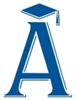 